Houma Christian Lady WarriorVolleyball Schedule 2019DATE				PLACE	TIME		OPPONENT			TEAMS PLAYINGSat. Aug. 17		Away		TBA		Thib Official Clinic		VThur. Aug. 22 (scrimmage)Home		4:00		Cen Laf.				JV, VThur. Aug. 29(jamboree)	Away		TBA		Jamboree				JV, V-  -  -  -  -  -  -  -  -  -  -  -  -  -  -  -  -  -  -  -  -  -  -  -  -  -  Tues. Sept. 3		Away		4:00		HLB					JV, V	 Thur/Fri/Sat Sept.5-7	Away		TBA		Assumption Tournament		V Tues. Sept. 10		Away		4:00		St. Charles			JV, V Thur./Sat. Sept. 12&14	Away		TBA		Morgan City Tournament	VThur. Sept. 19		Away		4:00		Central Lafourche		JV, VTues. Sept 24		Home		4:00		Terrebonne				JV, VThur./Fri./Sat. Sept. 26-28Away		TBA		Cent. Catholic Tourney	VTues. Oct 1		Home		4:00		Destrahan				VThur. Oct. 3		Away	 	4:00		Covenant Christian		JV, V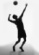 Tues. Oct.8		Home		4:00		Central Catholic			JV, VThur. Oct. 10		Home		4:00		Morgan City			JV, VFri.- Sat. Oct.11-12	Away		TBA		Terrebonne Tournament		VTues. Oct. 15		Home		5:00		ESA				 	JV, VThur. Oct. 17		Away		4:30		Highland Baptist			JV, VTues. Oct. 22		Away		4:00		South Terrebonne			JV, VThur. Oct. 24		Away		4:00		South Lafourche			JV, VSat. Oct. 26		Home		9:00		Central Laf./Kenner Discovery	VHead Coach:		Samantha OrdoyneAssistant Coaches:	Sandy CharletAthletic Director:	Chuck Battaglia	985-226-8337	Denotes District Game